 LOS SERES VIVOSQué son los seres vivos - La definición de seres vivos los describe como organismos de organización molecular compleja caracterizados por desarrollar múltiples y diferentes comunicaciones, tanto internas (dentro de sus propias estructuras anatómicas) como externas (con el entorno y demás seres vivos con los que se relacionan).Además, es posible definir la composición biológica de dichos seres vivos, ya que todos y cada uno de ellos están constituidos de cuatro bioelementos muy abundantes en la naturaleza, a saber:Carbono.Hidrógeno.Oxígeno.Nitrógeno.Si te estás preguntando cómo es posible que a partir de simples bioelementos, los seres vivos hayamos sido capaces de evolucionar y sobrevivir en los distintos rincones del planeta, continúa leyendo los próximos apartados de este artículo, en los que descubrirás las principales características de los seres vivos.Características de los seres vivos -Más allá de las funciones vitales de los seres vivos (nutrición, relación y reproducción), múltiples características permiten reconocer a los seres vivos dentro de la composición de la naturaleza. Entre las características de los seres vivos destacan las siguientes:Organización celular, homeostasis y estructura anatómica.Reproducción y herencia genética.Desarrollo, crecimiento y muerte.Alimentación y metabolismo.Respiración.Interacción con el entorno.Evolución y adaptación.En los próximos apartados iremos detallando todas y cada una de estas características, para conocer mejor qué define y hace tan sorprendentes a los seres vivos.Organización celular y homeostasisSi hacemos uso de un microscopio para conocer con el más mínimo detalle la organización y estructura de los seres vivos, descubriremos que las células inundan cada uno de sus rincones. Estas son consideradas el elemento más pequeño dentro de la compleja estructura de los seres vivos. Sin embargo, a pesar de su microscópico tamaño, las células son realmente complejas y constituyen el primer eslabón de los niveles de organización de los seres vivos, en los que dichas células se agrupan formando tejidos, éstos lo hacen para dar lugar a órganos vitales, y los órganos a su vez constituyen sistemas con diversas funciones dentro de la anatomía del ser vivo.Ahora que ya sabemos en qué consiste la organización celular y estructura general de los seres vivos, resulta importante destacar cómo el proceso biológico de la homeostasis permite mantener en equilibrio dicha organización. Se trata de un sorprendente y complejo mecanismo biológico basado en la autorregulación de la concentración de los elementos químicos que constituyen los seres vivos en sus diferentes niveles de organización.Reproducción y herencia genéticaLa reproducción es, sin lugar a dudas, una de las características de los seres vivos más llamativas y a la vez importantes. Resulta vital para la supervivencia de las numerosísimas especies de seres vivos que habitan en la Tierra, ya que, gracias a ella, todos y cada uno de los organismos vivos son capaces de multiplicar su número de individuos existentes y crear así nuevas generaciones, a la vez que transmiten su información genética (herencia genética).Existen una gran variedad de tipos de reproducción, las cuales se agrupan principalmente en reproducción sexual (siendo necesaria la intervención de dos individuos de distinto sexo) y la reproducción asexual (no es necesario el apareamiento entre individuos.Ciclo de desarrollo, crecimiento y muerte de los seres vivosPara que los individuos sean capaces de llevar a cabo sus demás funciones vitales, tras la reproducción de sus progenitores y la consecuente creación de nuevos organismos vivos, estos seguirán patrones de desarrollo y crecimiento marcados.Cada ser vivo contiene en su material genético, toda la información necesaria para desarrollarse y crecer, adquiriendo energía y materia del entorno, las cuales se encarga de transformar en el interior de su organismo para su aprovechamiento. La vida de todo ser vivo está destinada biológicamente a acabar en un cierto momento, siendo la muerte un proceso natural más dentro de las características de los mismos.Características de los seres vivos: alimentación, metabolismo y excreciónMediante la alimentación, los seres vivos cumplen una de sus tres funciones vitales, ya que sin nutrición no es posible crecer y desarrollarse. Para ello, numerosos y diferentes tipos de alimentación (autótrofa o heterótrofa) permiten a los seres vivos adquirir los nutrientes necesarios para desarrollar sus tejidos y órganos, los cuáles sirven de energía a las células que los componen. Desde ellas, una sorprendente maquinaria enzimática se encarga de transformar y transportar hacia las diferentes partes del organismo los productos energéticos aprovechables y vitales.Posteriormente, el proceso de excreción será el encargado de cumplir con la eliminación de las sustancias de desecho, aquellas que el propio organismo no puede asimilar o no le resulta beneficiosa, pero que seguirá siendo útil dentro de los ciclos de los nutrientes y cadenas o redes tróficas.Respiración: característica vital de los seres vivosLa tercera función vital de todo ser vivo es la respiración. A través de ella, los organismos son capaces de captar gases de diferentes medios físicos (atmósfera y agua), con el objetivo final de incorporar ciertas moléculas químicas a sus células, tejidos y órganos. La gran diversidad de seres vivos que existen en el planeta está directamente relacionada con la diversidad de tipos de órganos respiratorios que existen, tales como las branquias de los peces, los pulmones de los mamíferos, tráqueas de los insectos, los poros cutáneos de los anfibios o los estomas de las plantas.Interacción con el entornoPara asegurar su supervivencia, además de cumplir con sus funciones vitales, los seres vivos necesitan interactuar con el entorno que los rodea. De esta forma, son capaces de responder a diferentes estímulos (químicos y sensoriales), contando para ello con el desarrollo de órganos específicos o simplemente, con células encargadas de emitir y recibir señales del entorno y de otros organismos (irritabilidad).Esta sorprendente habilidad de comunicación de algunos seres vivos, concretamente de los animales, se ve reflejada en la existencia de órganos de los sentidos y un sistema nervioso cognitivo que les permite recibir y transmitir información al exterior. En cambio, las plantas usan otros mecanismos para relacionarse con el entorno y así, por ejemplo, evitar crecer cerca de otros organismos que podrían dañarlas o incluso "respetar" el área de captación de luz solar de otras plantas. Evolución y adaptaciónLas diferentes e interesantes características de los seres vivos que hemos ido descubriendo a lo largo de este artículo, son el resultado de millones de años de evolución biológica.En la naturaleza, nada sucede de forma azarosa o sin sentido, y las características de los seres vivos se constituyen como un instrumento de supervivencia más, permitiendo que los diferentes organismos y elementos de la naturaleza se mantengan en equilibrio y cumplan sus funciones biológicas. Así, la adaptación de los seres vivos al entorno en que habitan resulta lógica y eficaz gracias a las características biológicas que los definen..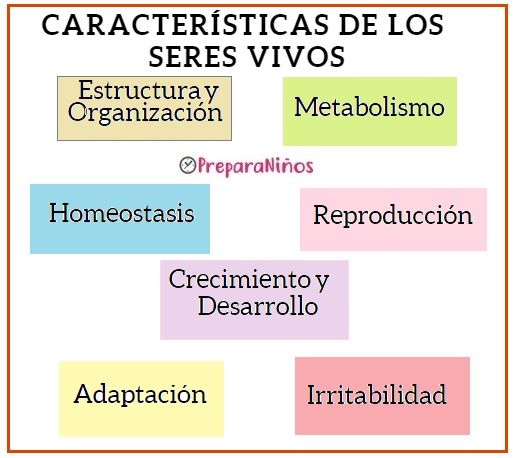 ACTIVIDADES1-Señala la opción en la que se muestra la organización de los seres vivos.-Un organismo es sexual o asexual según su tamaño.-Los tejidos están formados por una gran cantidad de células del mismo tipo y características.-Al salir el sol los mirasoles se abren.-Toda sustancia que forma parte de los alimentos se transforma mediante reacciones químicas2-¿Cuál de las siguientes expresiones se refiere al crecimiento de un individuo?-Mi hijo ha engordado en últimos días.-Ya no me quedan los zapatos.-Mi hijo ya es todo un hombre, ya le salió bigote.-Soy muy fuerte y veloz.3-Al caminar por el desierto me di cuenta que muchas plantas logran sobrevivir gracias a sus adaptaciones. ¿Cuál de las siguientes opciones son adaptaciones de las plantas al desierto?-Las raíces superficiales y extensas.-Las hojas de color amarillas-El cuerpo carnoso de las plantas-Las hojas modificadas en forma de espina4-Juan desea explicar a sus compañeros la irritabilidad de los organismos, ¿Cuál de los siguientes ejemplos debe utilizar?-Una jirafa estira su cuello para alcanzar su alimento.-El macho del bagre incuba sus huevecillos en la cavidad bucal.-Un camaleón imita la coloración del medio donde se localiza.-Una bacteria se divide con gran rapidez al infectar un organismo.5-¿Cuál  afirmación es verdadera?-Todos los organismos se desplazan.-Todo organismo tiene la capacidad de adaptarse a las condiciones del medio para lograr o no su sobrevivencia.-Todo organismo produce la cantidad de descendientes de acuerdo a la cantidad de células que lo conforma.-Una flor muestra una reacción positiva o negativa ante la presencia de las aves.6-Menciona, ¿A qué característica de los seres vivos se refiere cuando estudiamos los tipos de fecundación en los animales?7-Es la propiedad de los seres vivos de responder ante estímulos procedentes de su medio interno o externo. Los estímulos pueden ser físicos o químicos.-Irritabilidad-Reproducción-Adaptación-Movimiento8-Es la propiedad de los seres vivos que les permite adecuarse a los cambios que ocurren en su medio ambiente.-Adaptación-Movimiento-Reproducción-Irritabilidad9-Es el aumento de la masa celular.-Movimiento-Crecimiento-Adaptación-Reproducción10-Los cuerpos de vegetales y animales están organizados en niveles de complejidad creciente. Células-Tejidos-Órganos-Aparatos y sistemas-Organismo-Organización específica-Adaptación-Reproducción-Irritabilidad11-Es el proceso mediante el cual un organismo origina a otro de su misma especie para evitar la extinción de la misma. Puede ser sexual o asexual.-Reproducción-Adaptación-Crecimiento-Irritabilidad12-Es la capacidad de los seres vivos de desplazarse.-Adaptación-Movimiento-Irritabilidad-Crecimiento13-Conjunto de reacciones químicas con sus respectivos cambios energéticos que tienen lugar en el interior de los seres vivos. Los fenómenos metabólicos pueden ser anabólicos o catabólicos. El anabolismo es la síntesis de moléculas grandes a partir de moléculas pequeñas, requiriendo un aporte de energía. El catabolismo es el desdoblamiento de moléculas grandes hasta moléculas pequeñas, requiriendo la liberación de energía.-Crecimiento-Irritabilidad-Reproducción-Metabolismo